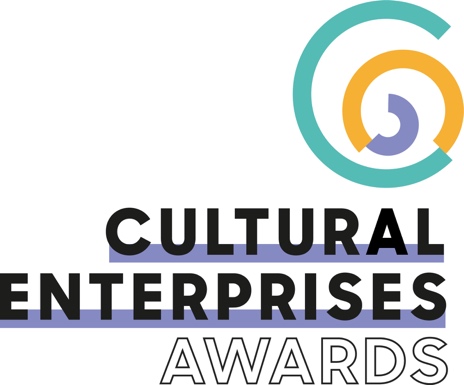 Entry Form 2020Please ensure you have read the Guidance Notes before submitting your entry.Product relevance to your cultural organisation’s subject, site or collections (give as many details as possible)Commercial information for one year FROM 1 SEPTEMBER 2018 to 31 AUGUST 2019 onlyProduct relevance to your visitor / market (answer as fully as possible)The reason you believe this product / publication / shop / person should win this awardEmail your completed entry form to awards@culturalenterprises.org.uk  together with NO MORE THAN FOUR high resolution images at 300dpi in jpg format, and supporting documentation if appropriate. Please ensure that the subject line of your email includes the name of your organisation and the category that you are entering. Closing date: Friday 29 November 2019.Name:Organisation:AWARD CATEGORY – please indicate which category you are enteringAWARD CATEGORY – please indicate which category you are enteringAWARD CATEGORY – please indicate which category you are enteringAWARD CATEGORY – please indicate which category you are entering1 Best Product 
Turnover £1 million and OVER2 Best Product
Turnover UNDER £1 million3 Best Range 
Turnover £1 million and OVER4 Best Range
Turnover UNDER £1 million5 Best Shop 
Turnover £1 million and OVER6 Best Shop
Turnover UNDER £1 million7 Best Licensed Product8 Best Exhibition Catalogue9 Best Guidebook10 Best General Publication11 NEW Outstanding Contribution to Cultural Enterprise12 NEW Creative Commerce Award13 NEW Green AwardCategories 1 to 10
Name of Product, Publication or ShopCategory 11 
Name and Title of CandidateCategories 12 and 13
Name of ProjectProduct DescriptionSelling Price £    Gross Margin %Sales QuantitySales Value £Opening Stock QuantityClosing Stock QuantityContributionto Total Retail Revenue %Total